О главе администрациимуниципального образованияПенкинское Камешковского района	Рассмотрев решение конкурсной комиссии по проведению конкурса на замещение должности главы администрации муниципального образования Пенкинское Камешковского района от 23 ноября 2020 года № 5, руководствуясь статьёй 45.1. Устава муниципального образования Пенкинское, Совет народных депутатов муниципального образования Пенкинское Камешковского района решил:	1. Назначить на должность главы администрации муниципального образования Пенкинское Камешковского района гражданина Российской Федерации Егорова Олега Викторовича с 30 ноября 2020 года.                                                                         	2. Поручить главе муниципального образования Пенкинское Камешковского района О.Н. Тарасовой заключить с главой администрации муниципального образования Пенкинское Камешковского района Егоровым Олегом Викторовичем контракт на срок полномочий Совета народных депутатов муниципального образования Пенкинское Камешковского района. 	3. Настоящее решение вступает в силу со дня его принятия и подлежит официальному опубликованию в районной газете «Знамя».

Глава муниципального образования Пенкинское Камешковского района 					О.Н. ТарасоваСовет народных депутатов муниципального образования   Пенкинское	Камешковского района  Владимирской области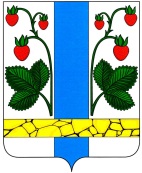 Р Е Ш Е Н И ЕОт 26.11.2020 						                                              № 8